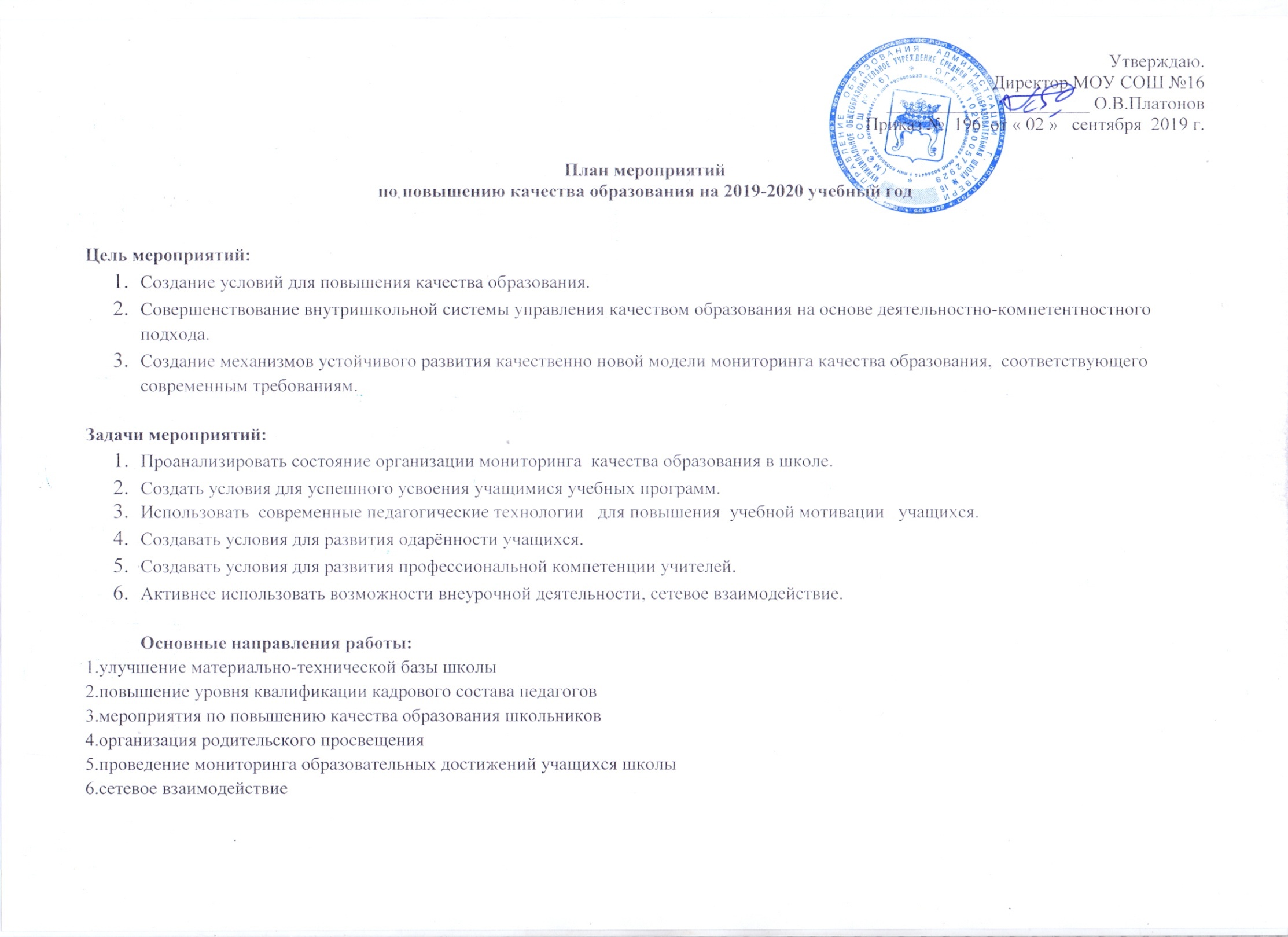 №п/пМероприятияСроки реализацииОтветственныеОжидаемый результат1.Улучшение материально-технической базы школы Улучшение материально-технической базы школы Улучшение материально-технической базы школы Улучшение материально-технической базы школы 1.1Соблюдение лицензионных требований постоянно Директор Организация деятельности, соответствующей лицензионным требованиям 1.2Выполнение предписаний надзорных органов 2019-2020Директор Улучшение материально-технической базы 1.3.Включение в публичные доклады руководителям школы информации о выполнении работ по улучшению материально-технической базы 2018-2020Директор Повышение степени информированности получателей услуг об улучшении материально-технической базы образовательной организации 1.4.Размещение информации о ходе работ по улучшению материально-технической базы организации в новостном блоке сайта школыпостоянноДиректор, заместитель директора по АХР, ответственный за заполнение сайтаПовышение степени информированности получателей услуг об улучшении материально-технической базы образовательной организации1.5.Развитие материально-технической базы:  Приобретение мебели в классы  Приобретение оргтехники постоянноДиректор, заместитель директора по АХР,Улучшение материально-технической базы1.6.постоянноДиректор, заместитель директора по АХРУлучшение материально-технической базы1.7Составление  перспективного плана развития материально-технического оснащения образовательного учреждения на основе государственно-ориентированных подходов на ближайшую и долгосрочную перспективу.оснащение современной компьютерной техникой, бытового и технологического оборудования;оснащение школы современной мебелью, соответствующей стандартам и гигиеническим требованиям;обеспечение образовательного процесса учебно-наглядными пособиями;повышение эффективности организационно-методической работы в школе;       обеспечение строительными материалами, инструментами, оборудованием для  текущих ремонтов. В течение годаДиректорПерспективный план по всем направлениям2.Повышение уровня квалификации кадрового состава педагоговПовышение уровня квалификации кадрового состава педагоговПовышение уровня квалификации кадрового состава педагоговПовышение уровня квалификации кадрового состава педагогов2.1Распределение обязанностей и полномочий в системе управления качеством образования для достижения поставленных целей и решения задач (внесение изменений в должностные обязанности)Август 2019г. администрацияЧёткая регламентация деятельности по реализацииПлана мероприятий2.2.Разработка программы кадрового потенциала школы.Индивидуальной программы профессионального ростаАвгуст 2019 г.Иванова И.В. зам директора по УВРПовышение уровня профессиональной подготовки.Привлечение молодых специалистов2.3Повышение квалификации педагогических работников через:- курсовую подготовку- участие в работе МО;- участие в конкурсах и проектах;- самообразование; -получение второго образования(менеджмент)В течение учебного года Зам. директора по УВР Хазова Е.А.,Иванова И.В.Повышение уровня профессиональной компетентности педагогов2.4.Корректировка графика курсовой подготовки педагогов на 2019-2020 уч.годАвгуст 2019г.Зам. директора по УВР Хазова Е.А..График курсовой подготовки2.5.Участие в городских семинарах по организации деятельности по повышению качества образованияВ течение учебного годаЗам. директора по УВР Хазова Е.А. руководители МОПовышение уровня профессиональной компетентности педагогов2.6.Проведение педагогических  советов.«Анализ работы школы. Результаты проведения государственной итоговой аттестации выпускников в 2018-2019 учебном году. Задачи на новый учебный год»Современный урок в парадигме ФГОС»Единый методический день. Моделирование уроков в парадигме ФГОСАвгуст 2019г.сентябрьмартАдминистрация АдминистрацияПринятие своевременных мер, направленных на обеспечение качественного образования, повышение качественной подготовки выпускников2.7.Проведение школьных теоретических и практических семинаров по повышению уровня квалификации педагогов ( по плану)В течение годаЗам. директора по УВР Хазова Е.А.Повышение теоретических и практических  знаний педагогов2.8.Проведение методических объединений учителей-предметников, в том числе  «Об использовании результатов ЕГЭ и ОГЭ для повышения качества образования и управления системой школьного образования»В течение годаРуководители  школьных МОПринятие своевременных мер, направленных на обеспечение качественного образования, повышение качественной подготовки выпускников2.9.Сопровождение реализации ФГОС  ООО.В течение учебного года Зам. директора                     по УВР Хазова Е.А.Оказание методической помощи педагогам по реализации ФГОС.2.10.Организация  мероприятий, направленных на повышение уровня адаптации 1,5,10 классов.Сентябрь-ноябрь 2019 г.Администрация, классные руководители, школьный психологПовышение уровня адаптации 1,5,11х  классов.2.11Организация школьного этапа Всероссийской олимпиады школьниковСентябрь –ноябрь 2019г.Зам. дир. по УВРХазова Е.А.Создание условий для выявления и развития одарённости учащихся2.12Анализ результатов участия учителей школы в подготовке и проведении школьного, муниципального, областного этапа Всероссийской олимпиады школьниковВ течение 2019-2020 уч.годаЗам. дир. по УВР Хазова Е.А.Получение объективной информации о состоянии качества образования и её использование для принятия своевременных мер, направленных на обеспечение качественного образования2.13Организация школьной научно-практической конференции «Шаг в будущее»Март 2020Зам. директора по УВРСоздание условий для выявления и развития одарённости учащихся2.14.Анализ результатов участия учителей школы в  подготовке и проведении школьной научно-практической конференцииВ течение 2019-2020 уч.годаЗам. дир. по УВР Хазова Е.А.Получение объективной информации о состоянии качества образования и её использование для принятия своевременных мер, направленных на обеспечение качественного образования2.15.Контроль работы педагогов по развитию одарённости  детейАпрель 2020г.Зам. директора                       по УВР Цветкова В.А.,Хазова Е.А.Принятие своевременных мер, направленных на обеспечение качественного образования3.Мероприятия по повышению качества образования школьниковМероприятия по повышению качества образования школьниковМероприятия по повышению качества образования школьниковМероприятия по повышению качества образования школьников3.1Организация школьного этапа Всероссийской олимпиады школьниковСентябрь –ноябрь 2019г.Зам. дир. по УВРХазова Е.А.Создание условий для выявления и развития одарённости учащихся3.2Организация школьной научно-практической конференции «Шаг в будущее»Март 2020Зам. директора по УВРСоздание условий для выявления и развития одарённости учащихся3.3Организация участия обучающихся в интернет-олимпиадах,  муниципальных олимпиадах, конкурсахВ течение годаПредседатели МО, классные руководителиСоздание условий для выявления и развития одарённости учащихся3.4Организация на базе школы творческих мероприятий, смотров талантов, конкурсов эрудитов и т.д.В течение годаЗам. директора по ВР Тигранова Б.И.Создание условий для  развития учащихся3.5.Проведение классных часов в выпускных классах «Знакомство с порядком проведения государственной итоговой аттестации, нововведения 2017 года»«Помощь при выборе экзаменов к ОГЭ» «Мои права и обязанности», беседа по подготовке к ГИАПроведение классных часов, школьных  мероприятий по повышению мотивации к обучению в 1-8, 10 классахВ течение годаВ течение годаЗам.  директора по УВР Цветкова В.А.Кл. руководителиЗам. директора по ВР Тигранова Б.И., кл. руководители3.6.Проведение социологического опроса по подготовке обучающихся к государственной итоговой аттестациимарт 2020Школьный психологОпределения уровня готовности всех участников образовательного процесса к проведению государственной итоговой аттестации 2019-2020 учебного года3.7..Индивидуальные консультации.Психологические тренинги по подготовке к ГИАВ течение годаЗам. по УВР Цветкова В.А., психолог 4.Организация родительского просвещенияОрганизация родительского просвещенияОрганизация родительского просвещенияОрганизация родительского просвещения4.1Информирование родителей о качестве образования школы  на общешкольных родительских собраниях, заседаниях родительского комитета, через школьный сайт (Публичный отчёт)В течение годаЗам. директора                       по УВР Привлечение родителей                               к деятельности по повышению качества образования4.2Участия представителей родительской общественности в процедурах итоговой аттестации учащихся, щкольного этапа Всероссийской предметной олимпиады, научно-практической конференцииВ течение года.Зам. директора                       по УВР Цветкова В.А.Получение информации для принятия управленческих решений по повышению качества образования4.3.Октябрь,декабрь 2019г.февраль-март 2020 г.Зам. директора по УВР Цветкова В.А. Психолог Кл. руководители 9, 11 классовКл. руководителя 1-8 классов, 10 классовПривлечение родителей                               к деятельности по повышению качества образования.Повышение мотивации к обучению.4.4Индивидуальные консультации родителейВ течение годаЗам. директора по УВР ,Психолог Организация помощи семьям4.5.Информирование родителей учащихся о результатах диагностических работ, о промежуточных итогах успеваемости на классных родительских собраниях, во время  индивидуальных бесед.В течение учебного годаКлассные руководители, учителя-предметникиПринятие своевременных мер, направленных на обеспечение качественного образования4.6.Организация совместных мероприятий с участием детей В течение годаЗам. директора по ВРТигранова Б.И.Привлечение родителей                               к деятельности по повышению качества образования4.7Проведение социологического опроса по подготовке обучающихся к государственной итоговой аттестациимарт  2020 г.Школьный психолог Определения уровня готовности всех участников образовательного процесса к проведению государственной итоговой аттестации 2019-2020 учебного года5.Проведение мониторинга образовательных достижений учащихсяПроведение мониторинга образовательных достижений учащихсяПроведение мониторинга образовательных достижений учащихсяПроведение мониторинга образовательных достижений учащихся5.1Подготовка   аналитического материала по итогам государственной итоговой аттестации в выпускных 9, 11  классахАвгуст  2020г.Зам. директора.по УВР Цветкова В.А.Принятие своевременных мер, направленных на обеспечение качественного образования5.2Составление банка учащихся «группы риска» (имеющих слабые способности и низкую мотивацию к обучению)Сентябрь-ноябрь 2019Учителя-предметники, классные руководители, зам.дир.по УВР Выявление детей, нуждающихся в коррекции, оказание помощи родителям по вопросам обучения данной категории детей53.Организация проведения мониторинговых исследований в 4 – 11х классах по предметам                 в соответствии с планом проведения мониторингов качества образования и диагностики учебных достижений обучающихся на 2016-2017 учебный год г. ТвериВ течение учебного года  Зам. дир. по УВРПолучение объективной информации о состоянии качества образования и её использование для принятия своевременных мер направленных на обеспечение качественного образования5.4Анализ результатов мониторинговых исследований в 4– 11х классах по предметам                 в соответствии с планом проведения мониторингов качества образования и диагностики учебных достижений обучающихся на 2016-2017 уч.год В течение учебного года Зам. дир. по УВР Цветкова В.А.Хазова Е.А.Получение объективной информации о состоянии качества образования и её использование для принятия своевременных мер, направленных на обеспечение качественного образования5.5.Проведение и анализ результатов пробных экзаменов по предметам:В течение учебного года Руководители МО,зам. дир.по УВР Цветкова В.А.Создание условий для обеспечения коррекции образовательной деятельности с целью устранения пробелов в знаниях обучающихся; повышение качества подготовки выпускников 5.6.Обеспечение функционирования на сайте школы рубрики «Государственная итоговая аттестация»В течение годаЗам. дир.по УВР Цветкова В.А., Информирование общественности об особенностях организации и проведения ГИА 5.7.Анализ результатов   качества успеваемости по итогам каждой четверти, учебного года.В течение  годаЗам. дир. по УВР Цветкова В.А.Хазова Е.А.Система непрерывного мониторинга, позволяющая принять соответствующие решения по устранению негативных явлений 5.8.Контроль за полнотой и качеством выполнения учебных программПо итогам   полугодияЗам. дир. по УВР Цветкова В.А.Хазова Е.А.Получение информации                о выполнении учебных программ. Создание условий для коррекции  деятельности по реализации          в полном объеме учебных программ5.9.Контроль успеваемости и промежуточной аттестации обучающихся за четверть, триместрЗам. дир. по УВР Цветкова В.А.Хазова Е.А.Принятие управленческих решений по повышению качества образования 5.10.Персональный контроль за деятельностью педагогов, выпускники которых показали низкий уровень знаний по результатам  государственной итоговой аттестацииВ течение учебного года Зам. дир. по УВР .Адресная, своевременная управленческая и методическая помощь, корректировка деятельности  5.11Организация психолого-педагогического сопровождения детей «группы риска».В течение учебного года Классные руководители,учителя-предметникиТенденция к снижению численности детей с проблемами в освоении учебных программ5.12Проведение контроля за деятельностью учителей –предметников  с учащимися, имеющими низкий уровень общеобразовательной подготовкиЯнварь –март2020 г.Зам. директора                       по УВР Цветкова В.А.Принятие управленческих решений по повышению качества подготовки учащихся, имеющих низкий уровень общеобразовательной подготовки5.13.Информирование родителей учащихся о результатах диагностических работ, о промежуточных итогах успеваемости на классных родительских собраниях, во время  индивидуальных бесед.В течение учебного годаКлассные руководители, учителя-предметникиПринятие своевременных мер, направленных на обеспечение качественного образования6.Сетевое взаимодействие со школами города, области, общественными организациями, ТОИУУ. 6.Сетевое взаимодействие со школами города, области, общественными организациями, ТОИУУ. 6.Сетевое взаимодействие со школами города, области, общественными организациями, ТОИУУ. 6.Сетевое взаимодействие со школами города, области, общественными организациями, ТОИУУ. 6.1.Участие в съезде Региональной общественной организации «Ассоциация учителей  и преподавателей математики Тверской области»Август 2020 г.Зам.директора по УВР Учителя математикиПовышение уровня профессиональной подготовки.Привлечение молодых специалистов6.2.Участие в недели открытых уроков по математике «Педагог – педагогу»В течение годаучителя-предметникиПовышение уровня профессиональной подготовки.Привлечение молодых специалистов6.3.Участие в региональных, муниципальных конференциях, совещаниях, педагогической панораме, августовской конференции.Август 2020 г.Повышение уровня профессиональной подготовки.Привлечение молодых специалистов6.4.